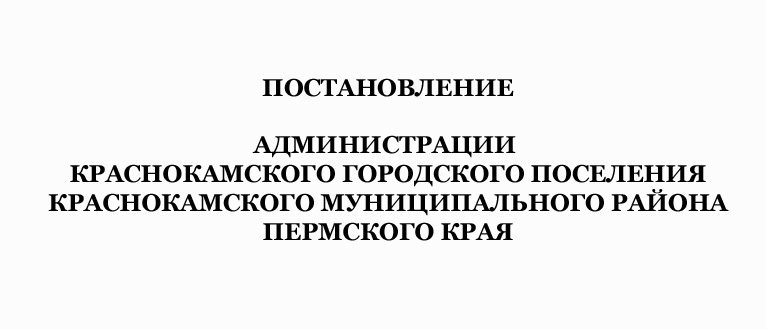 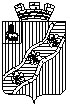 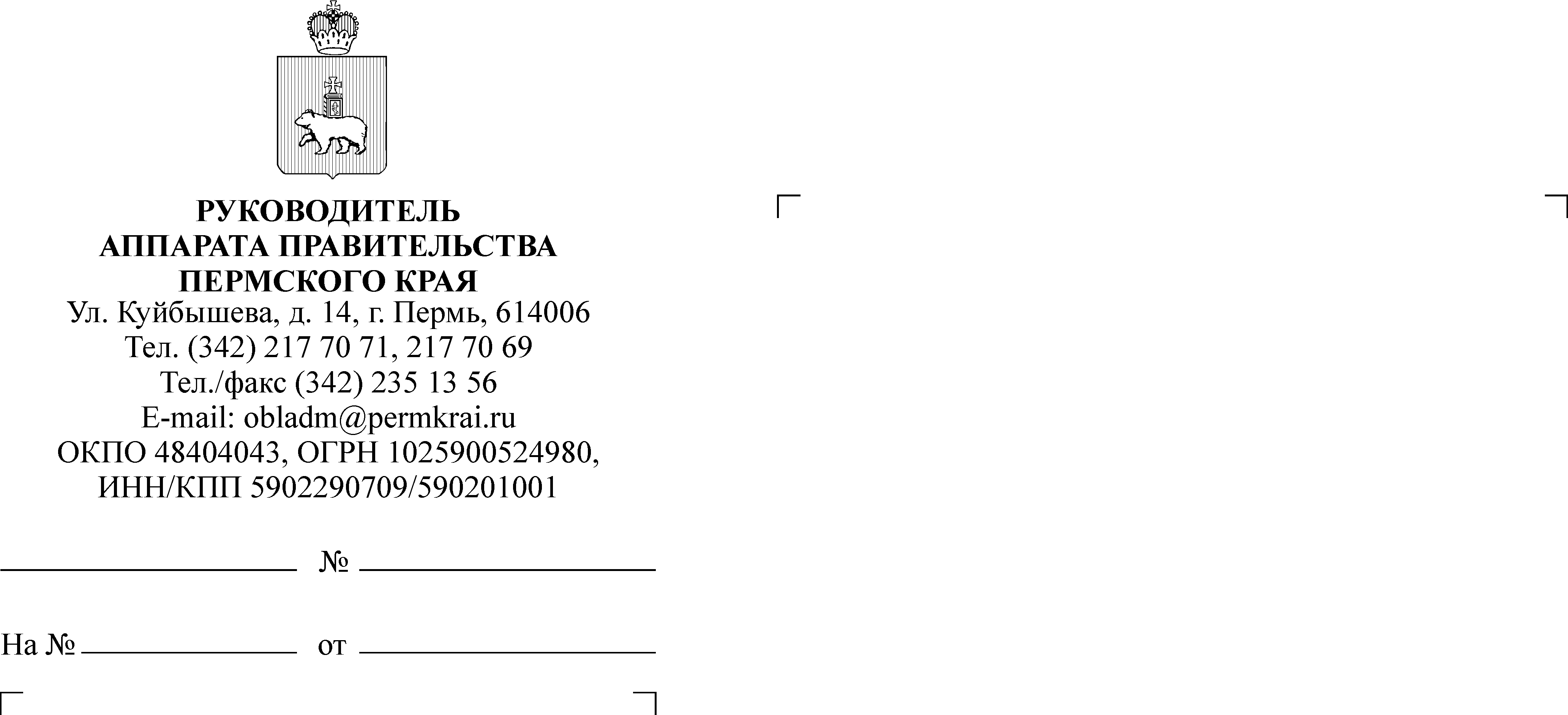 В соответствии с  Федеральным законом от 06 октября 2003 г. № 131-ФЗ  «Об общих принципах организации местного самоуправления в Российской Федерации», в целях приведения правовых актов Краснокамского городского поселения в соответствие с законодательством об общих принципах организации местного самоуправления в Российской ФедерацииАдминистрация постановляет:1.Внести изменения в постановление администрации Краснокамского городского поселения от 12 января 2016 г. № 14 «Об утверждении административного регламента по предоставлению муниципальной услуги «Выдача разрешения на ввод объекта в эксплуатацию».                        1.1. Пункт 2.6.1. раздела  2  Регламента дополнить подпунктом  2.6.1.4.  следующего содержания: «Документы, указанные в подпункте 2.6.1.1.  Регламента направляются заявителем самостоятельно, если указанные документы (их копии или сведения, содержащиеся в них) отсутствуют в распоряжении органов государственной власти, органов местного самоуправления либо подведомственных государственным органам или органам местного самоуправления организаций. Если документы, указанные в настоящей части, находятся в распоряжении органов государственной власти, органов местного самоуправления либо подведомственных государственным органам или органам местного самоуправления организаций, такие документы запрашиваются Администрацией в органах и организациях, в распоряжении которых находятся указанные документы, если застройщик не представил указанные документы самостоятельно».2.  Контроль за исполнением постановления  возложить на  отдел архитектуры и градостроительства (О.С. Айзатулова).И.о. главы Краснокамскогогородского поселения -           главы администрации Краснокамскогогородского поселения                                                          В.В. Хмыз\